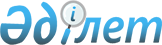 Қоғамдық сервитутты белгілеу туралыҚостанай облысы Әулиекөл ауданы Новонежин ауылдық округі әкімінің 2023 жылғы 15 мамырдағы № 3 шешімі
      Қазақстан Республикасы Жер кодексінің 19-бабына, 69-бабының 4-тармағына, "Қазақстан Республикасындағы жергілікті мемлекеттік басқару және өзін-өзі басқару туралы" Қазақстан Республикасы Заңының 35-бабына сәйкес және 2023 жылғы 10 ақпандағы № 3 Әулиекөл ауданы жер учаскелерін беру жөніндегі комиссияның отырыс хаттамасынан үзінді көшірмесінің негізінде Новонежин ауылдық округінің әкімі ШЕШТІ:
      1. "Әулиекөл ауданы әкімдігінің сәулет, қала құрылысы және құрылыс бөлімі" мемлекеттік мекемесіне таратушы су құбыры желісіне қызмет көрсету және пайдалану үшін жалпы ауданы 6,8436 гектар Әулиекөл ауданы Новонежин ауылының аумағында орналасқан жер учаскесіне шектеулі мақсатты пайдалану құқығы (сервитут) белгіленсін.
      2. "Новонежин ауылдық округінің әкімі аппараты" мемлекеттік мекемесі Қазақстан Республикасының заңнамасында белгіленген тәртіпте:
      1) осы шешім мемлекеттік тіркелген күнінен бастап күнтізбелік жиырма күн ішінде оның қазақ және орыс тілдерінде электрондық түрдегі "Қазақстан Республикасының Заңнама және құқықтық ақпарат институты" шаруашылық жүргізу құқығындағы республикалық мемлекеттік кәсіпорнына ресми жариялау және Қазақстан Республикасы нормативтік құқықтық актілерінің эталондық бақылау банкіне енгізу үшін жіберілуін;
      2) осы шешімді ресми жарияланғанынан кейін Әулиекөл ауданы әкімдігінің интернет-ресурсында орналастырылуын қамтамасыз етсін.
      3. Осы шешімнің орындалуын бақылауды өзіме қалдырамын.
      4. Осы шешім алғашқы ресми жарияланған күнінен кейін күнтізбелік он күн өткен соң қолданысқа енгізіледі.
					© 2012. Қазақстан Республикасы Әділет министрлігінің «Қазақстан Республикасының Заңнама және құқықтық ақпарат институты» ШЖҚ РМК
				
С. Смағұлов
